Bike to School Day Mileage Tracker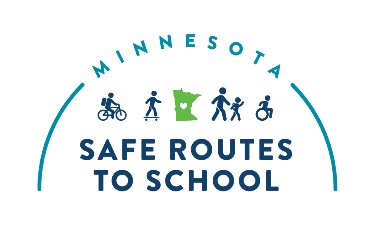 Track how often you ride your bike!  If you know or want to guess, track how far you rode your bike.  Google Maps can help you figure out distance.Name:                               Name:                               Name:                               Month:______MondayTuesdayTuesdayWednesdayThursdayFridaySaturdaySundayWeek 1Biked:Yes  NoDistance:__________Biked:Yes  NoDistance:__________Biked:Yes  NoDistance:__________Biked:Yes  NoDistance:_____________Biked:Yes  NoDistance:____________Biked:Yes  NoDistance:__________Biked:Yes  NoDistance:__________Biked:Yes  NoDistance:__________Week 2Biked:Yes  NoDistance:__________Biked:Yes  NoDistance:__________Biked:Yes  NoDistance:__________Biked:Yes  NoDistance:_____________Biked:Yes  NoDistance:____________Biked:Yes  NoDistance:__________Biked:Yes  NoDistance:__________Biked:Yes  NoDistance:__________Week 3Biked:Yes  NoDistance:__________Biked:Yes  NoDistance:__________Biked:Yes  NoDistance:__________Biked:Yes  NoDistance:_____________Biked:Yes  NoDistance:____________Biked:Yes  NoDistance:_________Biked:Yes  NoDistance:__________Biked:Yes  NoDistance:__________Week 4Biked:Yes  NoDistance:__________Biked:Yes  NoDistance:__________Biked:Yes  NoDistance:__________Biked:Yes  NoDistance:_____________Biked:Yes  NoDistance:____________Biked:Yes  NoDistance:__________Biked:Yes  NoDistance:__________Biked:Yes  NoDistance:__________